Repeat (Ponovi) songs about Months, Days, Weather, Do you like, Apples and Bananas.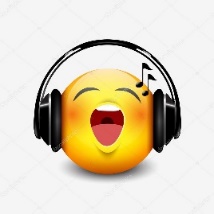 Najprej samo poslušaj pesmice v različnih jezikih o oblačilih, nato poskusi prepoznati YES or NO, če je pesem v angleščini ali ne. *Dodatno: ugibaj, v katerem jeziku je predvajana pesem.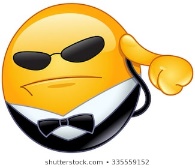 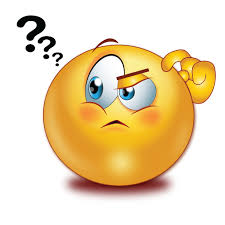 https://www.youtube.com/watch?v=PYB9sXIL2cchttps://www.youtube.com/watch?v=KFQxBCvgx70https://www.youtube.com/watch?v=JDidxfQ4qB4https://www.youtube.com/watch?v=1GDFa-nEzlghttps://www.youtube.com/watch?v=t3mN48Wloeshttps://www.youtube.com/watch?v=RWC7O2qXAsYhttps://www.youtube.com/watch?v=6wNgZq9vBTchttps://www.youtube.com/watch?v=cPf1Ed_a-ckFood Stories for Kids https://www.youtube.com/watch?v=xQJeIPzG9mQ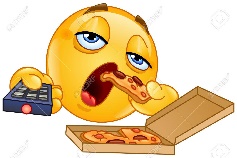 *Dodatna naloga (lahko, ni treba). Poslušaj in ugibaj jezik.https://www.youtube.com/watch?v=7BpjMvoJBKEhttps://www.youtube.com/watch?v=z-YBANa1oXwhttps://www.youtube.com/watch?v=hONN6VmZXvIhttps://www.youtube.com/watch?v=4bB1uzsg--Qhttps://www.youtube.com/watch?v=YVZ23hXP_CAhttps://www.youtube.com/watch?v=8RKyButf_xIBye-bye, your English teacher 